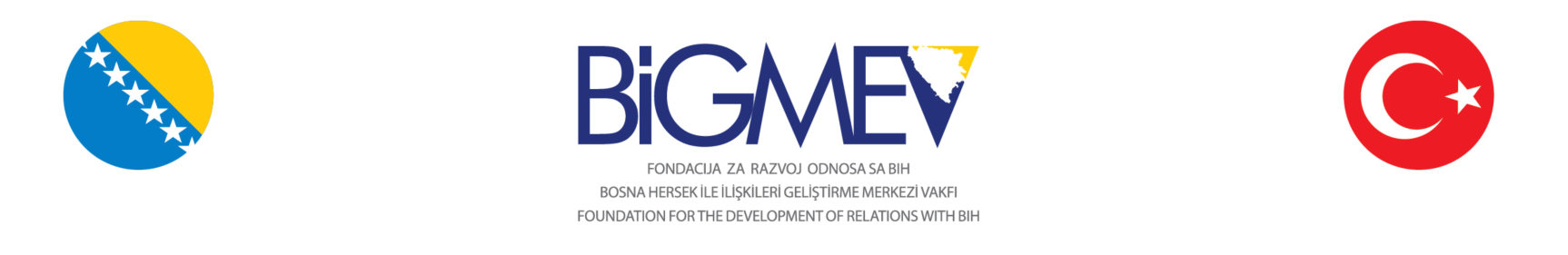 POZIVNICAPozivamo Vas na Internacionalni sajam medicine i medicinske opreme – EXPOMED EURASIA 2020.Sajam se održava  19.03.2020 - 21.03.2019 god. u Istanbulu. BIGMEV Vam omogućuje poslovno povezivanje, i na taj način razvija Vaše poslovanje sa renomiranim turskim kompanijama.Sajam će Vam omogućiti razmjenu iskustva i nove pristupe u oblasti medicinske opreme.Posjetioci sajma u oblasti medicine će moći da vide:Oprema za Fizioterapiju, rehabilitaciju;Ortopedska pomagala, Proteze, invalidska kolica, ortopedska obuća;Hirurška odjeća, sterilne šprice i igle i higijenska sredstva;Endoskopski i laparoskopski sistemi;Medicinska i dijagnostička oprema;Oftalmološki uređaji;Aparati za dijalizu;Laboratorijski uređaji i sistemi;Bolnički kreveti, ambulantna transportna vozila;Sistemi za grijanje-hlađenje.Sajam  mogu  da posjete samo dva predstavnika  jedne kompanije. Cijena posjete sajmu za jednog učesnika iznosi 185,00 KM (sa PDV-om).Organizator sajma pokriva troškove  smještaja  sa doručkom za dvije noći, ulaznicu na sajam. Učesnici će biti  smješteni u elitnom  i renomiranom hotelu  sa 4* ili 5* zvijezdica. Posjetitelj ima obavezu  da plati svoje putne troškove i izvrši rezervaciju aviokarte.Nije dozvoljena posjeta djece ili  osoba koje nisu zaposlene u kompaniji! Pored  toga  Vam šaljemo i prijavni list za posjetu sajmu. Za više informacija o EXPOMED EURASIA 2020 sajmu posjetite web stranice: http://expomedistanbul.com/en/about-the-fairBIGMEV poziva sve zainteresovane kompanije da se prijave najkasnije do 05.03.2020!Nadis CetinProject Manager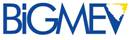 Mob: +387 62 608 201
nadis.cetin@bigmev.org 